從螞蟻式的閱讀躍升為蜜蜂式的閱讀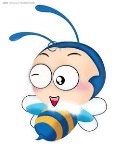    ※閱讀是什麼？最重要的就是能將文本資料轉化為有用的訊息。但轉化的形態卻有三種：如何利用閱讀素養口訣，讓學生由螞蟻變成蜜蜂？   ※有關閱讀的歷程，可以把它簡化為三個階段：    能檢索與擷取（螞蟻式）→能統整與解釋（蜘蛛式）→能省思與評鑑（蜜蜂式）     而實踐這個三階段歷程的策略，有五個簡單的閱讀素養口訣，幫助學生能迅速的在文本的閱讀     中落實。這五個閱讀素養口訣分別是：找  一  找：邊讀邊圈出文中重要的訊息。說出主要的：概括段落或全文的重點，往往可以利用概念圖為協助工具。為  什  麼：對段落的表層訊息進行推論，例如比較異同，排列順序，詮釋詞句涵義，解釋               原因、概念或關係。想  一  想：對段落的深層訊息進行分析，例如分析寫作技巧、寫作目的或隱藏的涵義。你  認  為：對段落或全文的內容或形式，提出自己的看法，並用文中的證據或說明理由來              支持自己的看法。當然也可以就別人或作者的看法，提出支持的證據或理由。※閱讀素養歷程、口訣與閱讀技巧資料來源：臺灣師範大學鄭圓鈴教授〈圓鈴老師．閱讀加油站〉螞蟻式只會將作者所說的內容照單全收，不假思索的記憶下來，不想主動的思考、組織與內化。蜘蛛式能以系統化的歷程，思考、組織與內化閱讀的內容，閱讀後一定能得到有用的收穫。蜜蜂式先利用系統化的閱讀歷程，讓材料變成對自己有用的資料，再進一步醞釀、轉化為創造性的個人見解或創作。閱讀歷程檢索與擷取能統整能解釋能解釋能省思與評鑑閱讀素養口訣找一找說出主要的為什麼解釋表層想一想分析深層你認為閱讀技巧圈出重點說出主要的摘要段意概念圖比較順序詮釋解釋寫作技巧寫作目的隱藏涵義舉例理由，支持看法